Kính gửi: Quý Đại Lý,Lanmei Airlines (LQ) triển khai biểu giá đặc biệt cho hành trình khởi hành từ MANILA - GUANGZHOU / XIAN (MNL/CAN/XIY) như sau: Vé xuất trên stock LQ (961) tại văn phòng GSA LQ SGN & HAN Thời gian bán: 19Oct20 – 27Mar21Thời gian khởi hành: 04Sep20 – 27Mar21Hoa hồng: 0% Biểu giá & Điều kiện: Vui lòng tham khảo file đính kèm.Quý Đại Lý có nhu cầu đặt vé vui lòng liên hệ quầy LQ theo địa chỉ sau: SGN: +84 (28) 3933 0777 - ext.3504 | Email: lq.sgn@transviet.com HAN: +84 (24) 3934 7239 | Email: lq.han@transviet.com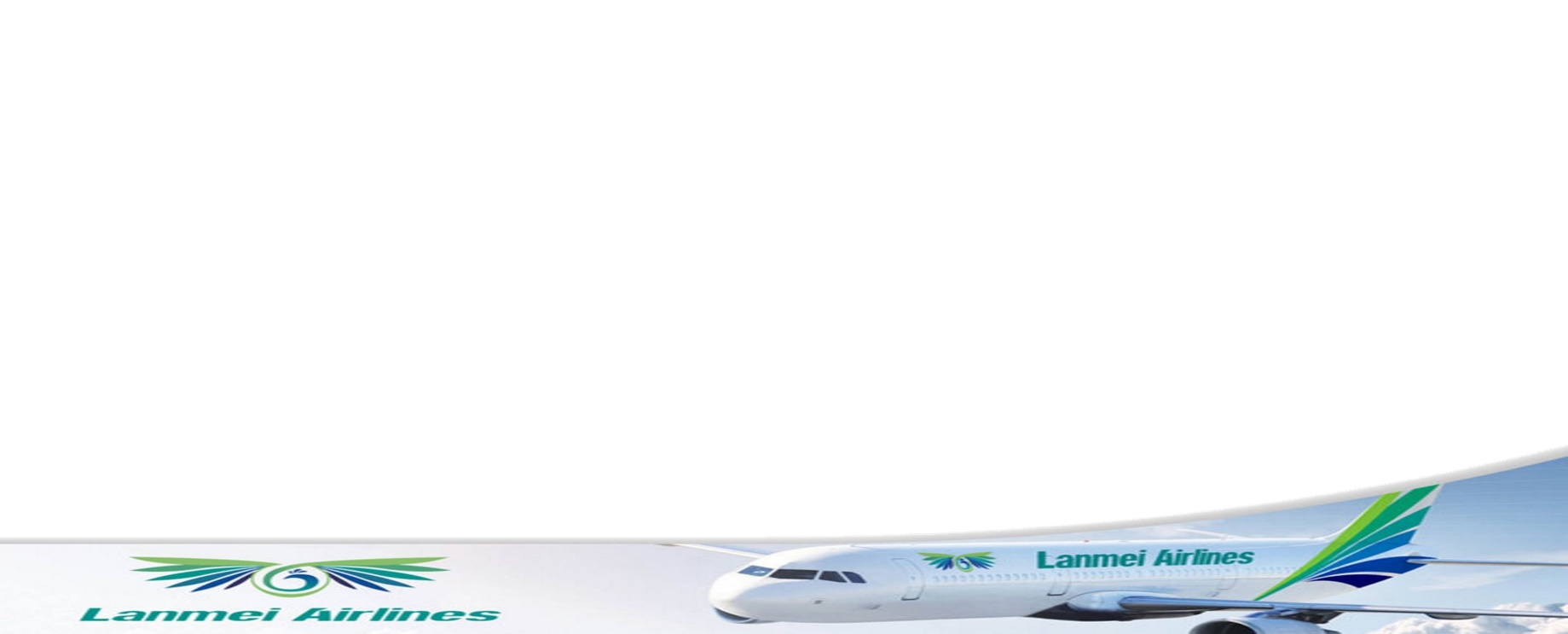 Rất mong nhận được sự ủng hộ của quý đại lý. OrigDestBkg ClsOW/RTFare ClsCurrencyFareMNLCAN/XIYWOWWOWUSD5700 MNLCAN/XIYDOWDOWUSD4400 MNLCAN/XIYJOWJOWUSD3400 MNLCAN/XIYYOWYOWUSD5400 MNLCAN/XIYBOWBOWUSD4950 MNLCAN/XIYHOWHOWUSD4550 MNLCAN/XIYKOWKOWUSD4200 MNLCAN/XIYLOWLOWUSD3900 MNLCAN/XIYMOWMOWUSD3600 MNLCAN/XIYNOWNOWUSD3300 MNLCAN/XIYSOWSOWUSD3000 MNLCAN/XIYXOWXOWUSD2700 MNLCAN/XIYQOWQOWUSD2400 MNLCAN/XIYTOWTOWUSD2150 MNLCAN/XIYVOWVOWUSD1900 